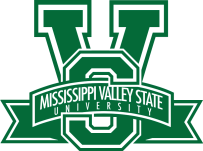 ADVERTISEMENT FOR BIDMississippi Valley State UniversityInvitation for BidMVSU Campus SignageItta Bena, Mississippi 38941Sealed bids for the Mississippi Valley State University Campus Signage will be received by Mississippi Valley State University Office of Purchasing, 14000 Highway 82 West, Box 7244, Itta Bena, Mississippi 38941, Telephone 662.254.3320 until 2:00 p.m., local time on Thursday, August 10, 2023, and thereby publicly opened and read.RFx#:  3160005992This project is seeking bids for Mississippi Valley State University Campus Signage. For Bid packets containing complete information visit the webpage at: www.mvsu.edu/purchasing .  Click on Current Bids and scroll down to the bottom of the page.  Find VSRB-1001040 and click on it.All questions concerning Mississippi Valley State University Campus Signage project must be emailed to Tommy Brooks at tdbrooks@mvsu.edu.     If you are not a registered supplier and you wish to do business with the State of Mississippi, click here to register: State of Mississippi Supplier Registration. If you attempt to complete the registration process and you are already a converted vendor in MAGIC, you will receive a duplicate error message. Please call the MMRS Call Center at 601-359-1343, Option 2 for assistance in locating your vendor information.      Dates of PublicationJuly 05, 2023July 12, 2023